1Methodology NoteAs a global thematic report on children and the Sustainable Development Goals, Progress for Every Child in the SDG Era  uses internationally comparable data from the global databases held on behalf of the international community by UNICEF and other United Nations agencies.Similarly, global rather than national targets are used to gauge progress on the SDG indicators, including in the country profiles, which are available at <uni.cf/sdgreport>. UNICEF remains committed to the localization of SDG targets – but in a global report, only the global targets and indicators are available and comparable.Assessing trajectories towards the global targetsFor each of the child-related SDG indicators examined here, countries are assigned to one of five categories, based on their progress towards the target and availability of data, as follows:Target met – the country has already achieved the global SDG target (although this may change between now and 2030).On track – the current rate of progress (the average annual rate of change, assessed based on available trend data) is equal to or higher than that required to achieve the global target by 2030.Acceleration needed – based on current trends, the projected level in 2030 does not meet the global target.Insufficient trend data – there are not enough data points (usually fewer than two) from the date range in question (usually 2000– 2016) to establish a trend and make a projection to 2030.No data – there are no internationally comparable data available in UNICEF global databases, or none deemed recent enough to use.N/A – not applicable for the reasons outlined under each relevant indicator listed below.How countries are assigned to these categories and how the categories are defined – what constitutes meeting the global target, how the rate of progress is determined, and what is considered usable data – vary from one indicator to another, depending on the particularities of the available data.Statistical capacity scores and ranksCountry ranks used in the country profiles are on the basis of countries’ 2017 Statistical Capacity scores established by the World Bank. The Statistical Capacity score assesses capacity in terms of: methodology (how major indicators are measured); source data (what surveys and administrative data systems are functioning well); and periodicity (how frequently the statistics are collected and released).Indicators by dimension of child rightsEvery child survives and thrives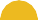 Nutrition2.2.1 Prevalence of stunting among children under 5Prevalence of wasting among children under 5Prevalence of overweight among children under 5 Source for all three nutrition indicators: UNICEF-WHO-World Bank Group, joint child malnutrition estimates, country data set, March 2019 edition, available at <data.unicef.org/resources/jme>, based on DHS, MICS and other nationally representative household surveys.Country trajectories towards the stunting, wasting and overweight targets at the national level were determined using the joint malnutrition country dataset (March 2019) and are largely in alignment with the WHO-UNICEF Technical Expert Advisory Group on Nutrition Monitoring rules (‘Methodology for Monitoring Progress towards the Global nutrition Targets for 2025: Technical report’, World Health Organization and United Nations Children’s Fund, June 2017, available at <apps.who.int/iris/bitstream/handle/10665/258938/WHO-NMH-NHD-17.9-eng.pdf;jsessionid=CBAD229BC72DD56F721FA492814183E6?sequence=1>. The interagency assessment on country progress was made towards the 2025 World Health Assembly targets (and not the recently proposed 2030 targets) and was used for this exercise.While the WHO-UNICEF 2017 rules were used as much as possible, since this report uses the same 5 categories for all SDG indicators (on track, acceleration needed, target met, insufficient trend data, and no data) the current report does not directly align with the latest WHO-UNICEF country assessments published elsewhere.The ‘on track’ category follows the WHO-UNICEF rules; it is based on a combination of prevalence and coverage annual progress rates.The ‘acceleration needed’ category is also based on a combination of prevalence and average annual progress rates. However, the ‘acceleration needed’ category does not exist in the WHO-UNICEF 2017 rules and was made for this report by combining two categories from the WHO-UNICEF 2017 rules of (i) off track: some progress; and (ii) off track: no progress or worsening.This report also made an additional classification not within the WHO-UNICEF 2017 rules of ‘target met’ which was applied to any country for which the most recent stunting, wasting or overweight prevalence between 2013-2018 was <2.3 per cent. Apart from countries in the ‘target met’ category, countries that did not have at least two data points since 2008 and at least one data point beyond 2012, were classified as having ‘insufficient trend data’. Countries without any data point after 2000 were classified as ‘no data’.Table 1: Differences in labels for child malnutrition target tracking used in this report and the WHO-UNICEF 2017 rulesCountry profile footnotesDenotes an assessment of ‘target met’ which is not used in the interagency Nutrition Targets Tracking Tool which applies the WHO-UNICEF 2017 rules and the, March 2019 joint malnutrition data set. Also note that while the label of ‘acceleration needed’ varies from the labels used by the WHO-UNICEF 2017 rules, these are not footnoted as the same rules have been applied for this category, they have simply been combined. Maternal careMaternal mortality ratio (maternal deaths per 100,000 live births)Source for 3.1.1: United Nations Maternal Mortality Estimation Inter-Agency Group– WHO, UNICEF, UNFPA, World Bank Group and United Nations Population Division (UNPD), 2015.Progress assessments cannot be made due to the poor quality of input data and the lack of country-reported data, which make estimates unreliable, with very wide uncertainty ranges. Furthermore, because targets are set at the national level, an assessment against a global target would not make sense.Proportion of births attended by skilled health personnelJoint UNICEF/WHO database 2019 of skilled health personnel, based on population based national household survey data (MICS, DHS and others) and routine health systems.Projections are based on data from 2000–2018. The threshold for meeting the ‘universal coverage’ target is 95 per cent. Data are deemed insufficient to establish a trend if there are fewer than two   data points, or no data in the period 2013-2018; the country is categorized as having no data if there is none since 2000.Child mortalityUnder-five mortality rate (deaths per 1,000 live births)Neonatal mortality rate (deaths per 1,000 live births) Source for both child mortality indicators: UN IGME (UNICEF, WHO, United Nations Population Division and World Bank Group).The data presented in the country profiles for indicators 3.2.1 and 3.2.2 refer to estimates, not the latest year of available data.Under-five and neonatal mortality rate estimates produced by the United Nations Inter-agency Group for Child Mortality Estimation (UN IGME) were used to assess progress. Projections were based on the current mortality level in 2017 and the annual rate of reduction (ARR) in the mortality rate from 2000 to 2017. Crisis-free estimates were used for the projections.For countries with mortality rates above the SDG targets (25 under- five deaths and 12 neonatal deaths per 1,000 live births in 2017), the ARR was used to project the 2030 mortality rates. For countries with   a neonatal mortality rate above the SDG target of 12 deaths per 1,000 live births in 2017, the neonatal mortality rate in 2030 (based on the ARR) was calculated and constrained to not exceed the projected under-five mortality rate in 2030.Regional aggregates in 2030 were calculated based on the projected country-level estimates.HIV3.3.1 Number of new HIV infections per 1,000 uninfected population (children under 5)3.3.1 Number of new HIV infections per 1,000 uninfected population (adolescent girls 15-19)3.3.1 Number of new HIV infections per 1,000 uninfected population (adolescent boys 15-19)Source for all three HIV indicators: UNAIDS 2018 estimates.Projections of the number of new HIV infections among children and adolescents were calculated using the AIDS Impact Model in Spectrum software (Avenir Health). Projections take into account recent trends in HIV incidence and antiretroviral coverage among adults and pregnant women. Projections are calculated for every country, five-year age group and by sex. Findings were then aggregated for children and adolescents. Model inputs include population statistics, survey data and national HIV programme data, which are reviewed for completeness and quality by UNAIDS, UNICEF, WHO and collaborating partners. More details available at <https://data.unicef.org/resources/children-hiv-and-aids-2030>The target for children under age 5 is based on the Fast Track target of 20,000 new HIV infections among children globally. The target for adolescents (aged 15–19) is based on the ALL IN and Stay Free targetof 75 per cent reduction in new HIV infections between 2010 and 2020. For both children and adolescents, the 2005–2020 ARR necessary to achieve the 2020 target was extrapolated to determine a 2030 target. For both children and adolescents, each country’s target was below0.001 new HIV infections per 1,000 uninfected population. In addition, any country is considered to have met their target if the number of annual new HIV infections for each age group drops below 10.Country profile footnotesOther health-related indicators3.3.3 Malaria incidence per 1,000 populationThis indicator was not included in the analysis because malaria is a geographically confined disease, and because the available global estimates of malaria incidence cover the entire population and are not available for children only – even though children account for an exceptionally high proportion of those affected.3.7.2 Adolescent birth rate (births per 1,000 girls 15-19)Source: United Nations Population Division, 2018.It is difficult to determine a desirable and appropriate threshold for birth rate among adolescents using this indicator because the age group includes those 18 years and older who are considered adults.3.8.1 Population coverage of essential health servicesSource: World Health Organization (WHO)The index of health service coverage is computed as the geometric means of 14 tracer indicators, organized by four broad categories of service coverage: 1) Reproductive, maternal, newborn and child health:  including family planning coverage, pregnancy and delivery care, child vaccination with DTP3, child care-seeking for pneumonia symptoms; 2) Infectious disease: indicators related to TB, HIV/AIDS, malaria, also households using improved sanitation facilities; 3) Non-communicable diseases: indicators related to hypertension, diabetes and tobacco, 4)   Service capacity and access: indicators related to hospital access, health workforce and health security. At the moment of publication of this report there were no trends available for this indicator as the only value that has been made publicly available in SDG database is for 2015. Therefore, no assessment about trajectory has been included for this indicator. Immunization3.b.1 Proportion of the target population covered by all vaccines included in their national programme – MCV13.b.1 Proportion of the target population covered by all vaccines included in their national programme – DTP3Source for both immunization indicators: WHO and UNICEF estimates of national immunization coverage, 2016 revision.In the absence of an adopted SDG indicator, this report uses DTP3 and MCV1 coverage to gauge progress in immunizing children.DTP3 coverage is traditionally used to measure the performance of immunization programmes, and DTP is one of the few universalvaccines present in all countries. The first dose of measles containing vaccine (MCV1) is likewise used in all countries. Usually, DTP3 is recommended early in the first year of life, while MCV1 is given towards the end of the first year of life. The two vaccines together offer a better assessment of the performance of immunization programmes.Projections are based on the average annual rate of change in estimated national immunization coverage between 2010 and 2016 for DTP3 and MCV1. The threshold for meeting the target is 95 per cent coverage.Every child learns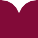 Learning outcomes4.1.1.b.i Proportion of children at the end of primary    education achieving at least a minimum proficiency level in reading	Source: 4.1.1.b.i – Latin American Laboratory for Assessment of the Quality of Education (LLECE), Programme d’Analyse des Systemes Educatifs de la CONFEMEN (PASEC), Progress in International Reading Literacy Study (PIRLS), Southern and Eastern Africa Consortium for Monitoring Educational Quality (SACMEQ), PAL Network – Citizen led Assessment, National Learning Assessment. Data was extracted from United Nations Statistics Division, 2019. 4.1.1.b.ii Proportion of children at the end of primary education achieving at least a minimum proficiency level in mathematicsSource: 4.1.1.b.ii – Latin American Laboratory for Assessment of the Quality of Education (LLECE), Programme d’Analyse des Systemes Educatifs de la CONFEMEN (PASEC), Trends in International Mathematics and Science Study (TIMMIS), Southern and Eastern Africa Consortium for Monitoring Educational Quality (SACMEQ), PAL Network – Citizen led Assessment, National Learning Assessment. Data was extracted from United Nations Statistics Division, 2019. Projections for 4.1.1.b are made based on data reported during 2000-2017.    using a linear extrapolation. The target is considered met at or above 95 per cent.Proportion of young people at the end of lower secondary achieving at least a minimum proficiency level in readingSource: Programme for International Student Assessment (PISA) and National Learning Assessment. Data was extracted from United Nations Statistics Division (UNSD) 2019.4.1.1.c.ii Proportion of young people at the end of lower secondary achieving at least a minimum proficiency level in mathematicsSource:  Programme for International Student Assessment (PISA), Trends in International Mathematics and Science Study (TIMMS) and National Learning Assessment. Data was extracted from United Nations Statistics Division (UNSD) 2019.Projections for 4.1.1.c are made based on data reported during 2010-2017, using a linear extrapolation. The target is considered met at or above 95 per cent.Early learningProportion of children 36-59 months who are developmentally on track in health, learning and psychosocial well-beingSource: UNICEF global databases, 2019, based on DHS, MICS and other nationally representative household surveys.A proxy indicator is used for SDG reporting on indicator 4.2.1 because methodological work to develop a new measure of early childhood development (ECD) that is fully aligned with the SDG indicator formulation is still ongoing.‘Universal ECD’ is defined as 100 per cent prevalence.Countries marked as having no data represent those for which comparable data are not available in the UNICEF global databases, for varying reasons.Country profile footnotesParticipation rate in organized learning one year before the official primary entry ageSource: UNESCO Institute for Statistics (UIS), 2019.Projections are made based on data reported during 2000–2018, using a linear extrapolation. The target is considered met at or above 95 per cent.Learning environment4.a.1 (e)(f)(g) Proportion of schools with access to WASH The WHO/UNICEF Joint Monitoring Programme for Water Supply, Sanitation and Hygiene is preparing estimates for basic drinking water, sanitation and hygiene in schools. The SDG baselines for WASH in schools will be published in early 2018.Every child is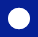 protected from violence, exploitation and harmful practicesCountries marked as having ‘no data’ for child protection indicators represent those for which comparable data are not available in the UNICEF global databases. Reasons vary: Countries may use alternate non-comparable measures, or may have comparable data that are not yet included in UNICEF’s global data compilation. Additional reasons for the lack of data on particular indicators are specified below.Intimate partner violence and sexual violenceProportion of ever-partnered women and girls aged 15-19 subjected to physical, sexual or psychological violence by a current or former intimate partnerProportion of women and girls aged 15-19 subjected to sexual violence by persons other than an intimate partner16.2.3 Proportion of young women aged 18-29 who experienced sexual violence by age 1816.2.3 Proportion of young men aged 18-29 who experienced sexual violence by age 18Source: For 5.2.1 and 16.2.3, UNICEF global databases, 2019, based on DHS, MICS and other nationally representative household surveys. For 5.2.2, UNICEF global databases, 2019, based on DHS.A proxy indicator that refers only to experiences of physical and/or sexual violence is used for SDG reporting on indicator 5.2.1, because there is no agreed-upon definition or standard methodology for measuring psychological violence.For indicators 5.2.1, 5.2.2 and 16.2.3, elimination is defined as 0.1 per cent prevalence or less. For indicators 5.2.1 and 5.2.2, trends are assessed by comparing two data points from comparable survey sources. If the calculated average annual rate of change (AARC) was sufficient to reach elimination by 2030, the country is considered on track.For indicator 16.2.3, trends in the prevalence of sexual violence in childhood are assessed by comparing the values across two age cohorts (aged 18–19 and 25–29) from the most recent availabledata source. The AARC was calculated over a 7-year period. The country is considered on track if the observed AARC is sufficient to reach elimination by 2030. An additional criterion for a country to be considered on track was a prevalence of 0 per cent for sexual violence ever experienced among those aged 15–17.Due to very low levels reported for indicators 5.2.2 and 16.2.3 in most countries, the ‘on track’ analyses that are presented here need to be interpreted with some degree of caution, as the observed changes used to determine a country’s progress may be within confidence intervals.Country profile footnotesHarmful practicesProportion of women aged 20-24 who were married or in union before age 18Proportion of girls and women aged 15-49 who have undergone female genital mutilation/cuttingSource: UNICEF global databases, 2019, based on DHS, MICS and other nationally representative household surveys.Trends are assessed by comparing the prevalence across age cohorts from the latest available data source. The average annual rate of reduction (AARR) is calculated over a 25-year (for child marriage) or 30-year (for FGM) period and the most recent 10-year period, andthe country is considered ‘on track’ if either AARR is sufficient to reach elimination of the practice (defined as <1 per cent) by 2030. Countries with an FGM prevalence of under 1 per cent among girls aged 15–19 years, or a child marriage prevalence under 1 per cent among women aged 20–24 years, are considered to have met the respective targets.Countries for which comparable data are not available in the UNICEF global databases include those in which child marriage and FGM are not widespread enough to warrant national-level data collection. Evidence does suggest, however, that harmful practices occur within population groups throughout the world, including, for example, the practice of FGM in countries that are destinations for migrants from countries where the practice still occurs.8.7.1 Proportion of children aged 5-17 engaged in child labourSource: SDG global databases, 2019, based on DHS, MICS and other nationally representative household surveys.While trend data on child labour are available for some countries, changes in the definition applied, the age groups covered, and the methodology used to collect the information over time limit the comparability of available data sources and the ability to measure trends for most countries.Two indicators are used for measuring child labour for the purpose of SDG reporting. The indicator reported on here is: Proportion of children aged 5-17 years engaged in economic activities and household chores at or above age-specific hourly thresholds:Child labour for the 5 to 11 age range: children working at least 1 hour per week in economic activity and/or involved in unpaid household services for more than 21 hours per week;Child labour for the 12 to 14 age range: children working for at least 14 hours per week in economic activity and/or involved in unpaid household services for more than 21 hours per week;Child labour for the 15 to 17 age range: children working for more than 43 hours per week in economic activity (no hourly threshold is set for household chores for ages 15-17). Country profile footnotesDeaths due to violenceNumber of victims aged 0-19 of intentional homicide per 100,000 populationConflict-related deaths per 100,000 population Producing reliable estimates of the number and causes of death, particularly among children and adolescents in both conflict and non- conflict settings, is difficult as age disaggregated death registration data in many countries are not systematically collected, accessible, adequately compiled, complete or accurate. Determining cause of death, particularly when victims are very young, can be especially challenging even in countries with advanced and well-functioning health and registration systems. For these reasons, the assessment of trends in child deaths due to violence from official records is limited by the lack of reliable data for most countries.For indicator 16.1.1, data disaggregated by sex and age are not currently available in the global SDG database and therefore estimates of the number of child victims cannot be produced. This is the rationale for classifying this indicator as no data in the country profiles.Up until March 2019, indicator 16.1.2 was classified as tier III meaning there was no established methodology for collecting these data. Following the reclassification to tier II, a global SDG database will be developed, but in the meantime, the indicator has been classified in the country profiles as n/a. Violent discipline16.2.1 Proportion of children aged 1-14 who experienced any physical punishment and/or psychological aggression by caregivers in the past monthSource: UNICEF global databases, 20192019, based on DHS, MICS and other nationally representative household surveys. Due to availability of data, the age range used to report on this indicator for most countries differs from the SDG indicator.‘Elimination’ is defined as 0 per cent prevalence. Trends in the prevalence of violent discipline are assessed by comparing two data points from comparable survey sources. The average annual rate of change (AARC) was calculated using the exact number of years between each data point. The projected prevalence by 2030 was calculated using the year of the latest data source as a starting point. If observed AARC was sufficient to reach elimination by 2030, the country is considered on track.Country profile footnotesBirth registration16.9.1 Proportion of children under 5 years of age whose births have been registered with a civil authoritySource: UNICEF global databases, 20192019, based on DHS, MICS, other nationally representative household surveys, censuses and vital registration systems.Complete birth registration coverage is defined as 99.5 per cent or higher. Countries identified as having already met the target include those with the most recent survey based estimates above that threshold, and those with 100 per cent birth registration coverage as pre-determined based on the completeness of their vital registration systems. Trends are assessed by comparing two data points from comparable survey sources conducted at least two years apart. The average annual rate of change (AARC) was calculated using the exact number of years between each data point. The projected prevalence by 2030 was calculated using the year of the latest data source as a starting point. If the observed AARC was sufficient to reach complete coverage by 2030, the country is considered on track. For indicator 16.9.1, countries marked as having no data represent those for which data from the year 2010 or after are not available in the UNICEF global databases.Analyses presented here need to be interpreted with some degree    of caution since the changes observed used to determine a country’s progress may be within confidence intervals. While evidence also suggests that the rate of progress stalls once birth registration prevalence levels become very high, these analyses have not accounted for plateau effects.Country profile footnotesCountry profile footnotesBirth registration16.9.1 Proportion of children under 5 years of age whose births have been registered with a civil authoritySource: UNICEF global databases, 20192019, based on DHS, MICS, other nationally representative household surveys, censuses and vital registration systems.Complete birth registration coverage is defined as 99.5 per cent or higher. Countries identified as having already met the target include those with the most recent survey based estimates above that threshold, and those with 100 per cent birth registration coverage as pre-determined based on the completeness of their vital registration systems. Trends are assessed by comparing two data points from comparable survey sources conducted at least two years apart. The average annual rate of change (AARC) was calculated using the exact number of years between each data point. The projected prevalence by 2030 was calculated using the year of the latestlatest data source as a starting point. If the observed AARC was sufficient to reach complete coverage by 2030, the country is considered on track.For indicator 16.9.1, countries marked as having no data represent those for which data from the year 2010 or after are not available in the UNICEF global databases. Analyses presented here need to be interpreted with some degree    of caution since the changes observed used to determine a country’s progress may be within confidence intervals. While evidence also suggests that the rate of progress stalls once birth registration prevalence levels become very high, these analyses have not accounted for plateau effects.Country profile footnotesEvery child lives in a safe and clean environmentAir pollution3.9.1 Mortality rate attributed to household and ambient air pollution per 100,000 populationSource: SDG Global Database, 2017.The global target used for this analysis is 5 or fewer deaths.WASH6.1.1 Proportion of population using safely managed drinking water services6.2.1.a Proportion of population using safely managed sanitation servicesCountries and regions are classified as having met the global targetif use of safely managed services exceeded 99 per cent in 2017. “on track” if the annual rate of change between 2000 and 2017 would be sufficient to reach 99% in 2030, or “acceleration needed”. Data are insufficient to establish trends if not estimates were available in 2000 and 2017Proportion of population using basic drinking water servicesProportion of population using basic sanitation servicesProportion of population with a basic handwashing facility with soap and water available on premisesProportion of population practising open defecation Source for all six WASH indicators: WHO/UNICEF Joint Monitoring Programme for Water Supply, Sanitation and Hygiene (JMP), 2017.Countries and regions are considered as having met the global targets for basic hand washing, water and sanitation if use exceeded 99 per cent in 2017, and ‘on track’ if the annual rate of change between 2000 and 2017 would be sufficient to reach 99 per cent coverage in 2030. Countries and regions are classified as having met the open defecation target if <1 per cent of the population practised open defecation in 2017, and ‘on track’ if the annual rate of change between 2000 and 2017 would be sufficient to reach <1 per cent open defecation by 2030.Clean energy7.1.2 Proportion of population with primary reliance on clean fuels and technologySource: SDG Global Database, 2017.The global target used for this analysis is 95 per cent or more.Country profile footnotesDisaster deaths13.1.1 Number of deaths caused by disaster per 100,000 populationSource: SDG Global Database, 2017.This is a disaster-related indicator, hence, progress cannot be assessed based on trend data alone.Every child has a fair chance in life1.1.1 Children living in households in extreme povertySource: World Bank, 2017.This global target is measured at the global level using household survey data in a sample of countries that have data in World Bank databases (PovcalNet, Global Micro Database and World Development Indicators). A baseline estimate for 2013 is the only global data available, and this imputes data for missing countries and extrapolates data from the sample of 89 countries that report data from 2009   onward to produce an estimate for a common year of 2013.The methodology used to assign a status for trend data at the country level reflects the methodology used to produce the original global estimate. The 89 countries in the sample used to produce the global baseline estimate are recorded as ‘having insufficient trend data’, while other countries are given the status of ‘no data’ because they were not in that sample.Many of these countries will have national-level data that are not available or was for a survey year prior to 2009. All high income countries are assumed to have ‘zero’ extreme poverty by the World Bank methodology and are assigned the ‘no data’ status.Country profile footnotesChildren living below the national poverty line Source: Data are compiled from official national government sources such as statistical office tabulations and national household survey and poverty reports,and from official regional databases such as those compiled by Eurostat. Nationalestimates are based on representative household income or expenditure surveys.The data come from UNICEF’s Country Reporting on Indicators for the Goals (CRING), 2016–2017, and do not represent the full extent of available data on child poverty using poverty lines that exist at thenational level. For the SDG thematic report, the 49 countries reporting data to CRING have been classified as having ‘insufficient trend data’, while all others have been assigned to ‘no data’ – although many countries do have data (and have long trends in data) but are not currently included in CRING.In addition to reflecting very different national methodologies, this indicator – which refers to the population as a whole – has been modified to be specific to children. Data on this child-specific formulation of the indicator is not publicly available in the SDG Global Database.Country profile footnotesChildren living in poverty in all its dimensions according to Global MPISource: OPHI global estimates, 2017.As this SDG explicitly mentions national definitions, the data are from official country reports. Obviously, different countries use different methodologies. Moreover, even if they use the same methodology indicators and thresholds may be different. Thus, country level estimates are not comparable.Nevertheless, the important point is to measure progress for each country according to their own definition. Consequently, as long as countries routinely measure child poverty trends for each individual country will be gradually available. These estimates can then be aggregated to establish how many countries are on track.1.3.1 Proportion of child population covered by social protection floors/systemsSource: SDG Global Database, 2017.This indicator belongs to SDG 1, end extreme poverty in all its forms everywhere. To maintain consistency with the methodology used for indicator 1.1.1, which has 3 per cent or less as its target, the target set for 1.3.1 is 97 per cent or more.Regional classificationEast Asia and the PacificAustralia; Brunei Darussalam; Cambodia; China; Cook Islands; Democratic People’s Republic of Korea; Fiji; Indonesia; Japan; Kiribati; Lao People’s Democratic Republic; Malaysia; Marshall Islands; Micronesia (Federated States of); Mongolia; Myanmar; Nauru; New Zealand; Niue; Palau; Papua New Guinea; Philippines; Republic of  Korea; Samoa; Singapore; Solomon Islands; Thailand; Timor-Leste; Tokelau; Tonga; Tuvalu; Vanuatu; Viet NamEurope and Central AsiaEastern Europe and Central Asia; Western EuropeEastern Europe and Central Asia Albania; Armenia; Azerbaijan; Belarus; Bosnia and Herzegovina; Bulgaria; Croatia; Georgia; Kazakhstan; Kyrgyzstan; Montenegro; Republic of Moldova; Romania; Russian Federation; Serbia; Tajikistan; North Macedonia; Turkey; Turkmenistan; Ukraine; UzbekistanWestern EuropeAndorra; Austria; Belgium; Cyprus;Czechia; Denmark; Estonia; Finland; France; Germany; Greece; Holy See; Hungary; Iceland; Ireland; Italy; Latvia; Liechtenstein; Lithuania; Luxembourg; Malta; Monaco; Netherlands; Norway; Poland; Portugal; San Marino; Slovakia; Slovenia; Spain; Sweden; Switzerland; United KingdomLatin America and the Caribbean Anguilla; Antigua and Barbuda; Argentina; Bahamas; Barbados; Belize; Bolivia (Plurinational State of); Brazil; British Virgin Islands; Chile; Colombia; Costa Rica; Cuba; Dominica; Dominican Republic; Ecuador; El Salvador; Grenada; Guatemala; Guyana; Haiti;Honduras; Jamaica; Mexico; Montserrat; Nicaragua; Panama; Paraguay; Peru; Saint Kitts and Nevis; Saint Lucia; Saint Vincent and the Grenadines; Suriname; Trinidad and Tobago; Turks and Caicos Islands; Uruguay; Venezuela (Bolivarian Republic of)Middle East and North AfricaAlgeria; Bahrain; Egypt; Iran (Islamic Republic of); Iraq; Israel; Jordan; Kuwait; Lebanon; Libya; Morocco; Oman; Qatar; Saudi Arabia; State of Palestine; Syrian Arab Republic; Tunisia; United Arab Emirates; YemenNorth AmericaCanada; United StatesSouth AsiaAfghanistan; Bangladesh; Bhutan; India; Maldives; Nepal;Pakistan; Sri LankaSub-Saharan AfricaEastern and Southern Africa; West and Central AfricaEastern and Southern Africa Angola; Botswana; Burundi; Comoros; Djibouti; Eritrea; Eswatini; Ethiopia; Kenya; Lesotho; Madagascar; Malawi; Mauritius; Mozambique; Namibia;Rwanda; Seychelles; Somalia; South Africa; South Sudan; Sudan; Uganda; United Republic of Tanzania; Zambia; ZimbabweWest and Central AfricaBenin; Burkina Faso; Cabo Verde; Cameroon; Central African Republic; Chad; Congo;Côte d’Ivoire; Democratic Republic of the Congo; Equatorial Guinea; Gabon; Gambia; Ghana; Guinea; Guinea-Bissau; Liberia; Mali; Mauritania; Niger; Nigeria; Sao Tome and Principe; Senegal; Sierra Leone; TogoAsiaEast Asia and the Pacific; South AsiaAmericasNorth America; Latin America and the CaribbeanEuropeEastern Europe and Central Asia; Western EuropeLeast developed countries/areas [Classified as such by the United Nations High Representative for the Least Developed Countries, Landlocked Developing Countries and Small Island Developing States (UN- OHRLLS)].Afghanistan; Angola; Bangladesh; Benin; Bhutan; Burkina Faso; Burundi; Cambodia; Central African Republic; Chad; Comoros; Democratic Republic of the Congo; Djibouti; Eritrea; Ethiopia; Gambia; Guinea; Guinea-Bissau; Haiti; Kiribati; Lao People’s Democratic Republic; Lesotho; Liberia; Madagascar; Malawi; Mali; Mauritania; Mozambique; Myanmar; Nepal; Niger; Rwanda; Sao Tome and Principe; Senegal; Sierra Leone; Solomon Islands; Somalia; South Sudan; Sudan; Timor-Leste; Togo;Tuvalu; Uganda; United Republic of Tanzania; Vanuatu; Yemen; ZambiaWHO-UNICEF 2017 rule labelsLabels used in this reportN/ATarget met On trackOn trackOff track, some progressAcceleration neededOff track, no progress or worseningAcceleration neededN/AInsufficient trend dataN/ANo datahUnpublished estimates.iData are available from two points in time but are not directlycomparable.jData refer to the oldest child among those aged 36–59 months in the household.kData refer to the youngest child among those aged 36–59 months in the household.lCurrently married girls.mBased on 25–49 unweighted cases.nRefers to girls aged 15–24 years.oData differ from the standard definition.pAlthough these countries are marked as having met the target, it is known that victims of violence are extremely reluctant to report their experience. Due to this major challenge of under-reporting, it is improbable that violence is altogether non-existent,even with a reported prevalence of 0.1 per cent or less.vRefers to ever-married women who experienced sexual violence committed by a husband or partner.dData refer to children aged 5-14 years.tData refer to children aged 2–14 years.uData differ from the standard definition.dData differ from the standard definition or refer to only part of acountry.wEstimates of 100 per cent were assumed given that civil registration systems in these countries are complete and all vital events (including births) are registered. Source: Department of Economic and Social Affairs, Statistics Division, Population and Vital Statistics Report, Series A, vol. LXV, United Nations, New York, 2013.tData refer to children aged 2–14 years.uData differ from the standard definition.dData differ from the standard definition or refer to only part of acountry.wEstimates of 100 per cent were assumed given that civil registration systems in these countries are complete and all vital events (including births) are registered. Source: Department of Economic and Social Affairs, Statistics Division, Population and Vital Statistics Report, Series A, vol. LXV, United Nations, New York, 2013.rHigh-income countries with no data are assumed to have transitioned to clean fuels and technologies, and are therefore assumed to have >95 per cent of their population using cleanfuels and technologies.sIn the estimates presented here, values above 95 per cent polluting fuel use are reported as “>95 per cent”, and values below 5 per cent as “<5 per cent”.aThe 2013 estimate may be an extrapolation from a earlier or latersurvey year. Country-level data are unpublished.bCountry is assumed to have zero extreme poverty in World Bank estimates.cThere are only national-level targets to reduce prevalence by 50per cent, by 2030. There is no global target for this indicator.dData differ from the standard definition or refer to only part of a country.